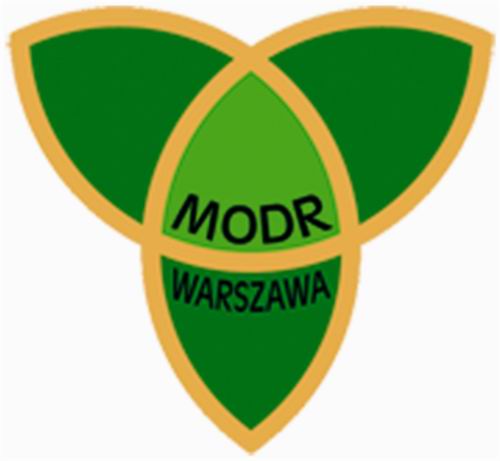              MAZOWIECKI OŚRODEK DORADZTWA       ROLNICZEGOODDZIAŁ RADOM  POWIATOWY ZESPÓŁ DORADZTWA       ROLNICZEGO w RADOMIUZaprasza na szkolenie, które poprowadzi Starszy Inspektor Weterynaryjny d/s zdrowia zwierząt i zwalczania chorób zakaźnych zwierząt                                „ ASF- Bioasekuracja gospodarstw jako istotny element prewencji – zasady zabepieczania gospodarstw przed chorobami”      które odbędzie się w dniu 12-10-2018 (piątek)        o godz. 10:30  Gminna Biblioteka Publiczna                              w Zakrzewie